Домашнее задание для детей по теме "Звук и буква Ц"Подготовила учитель - логопед Годунова О.С.Школа № 1512 Дошкольные группы "Радуга"1. Вспомнить с ребенком слова со звуком Ц (желательно в середине и в конце слова).2. Повтори слоги и выучи чистоговорки:ца - цо -цуцо - цу - цыцу - цы - цацы - ца - цоЦа - ца - ца -нет яйцаЦо - цо - цо - вот яйцоЦу - цу - цу - съели по яйцу3. Определи место звука Ц в словах(обозначь синим цветом)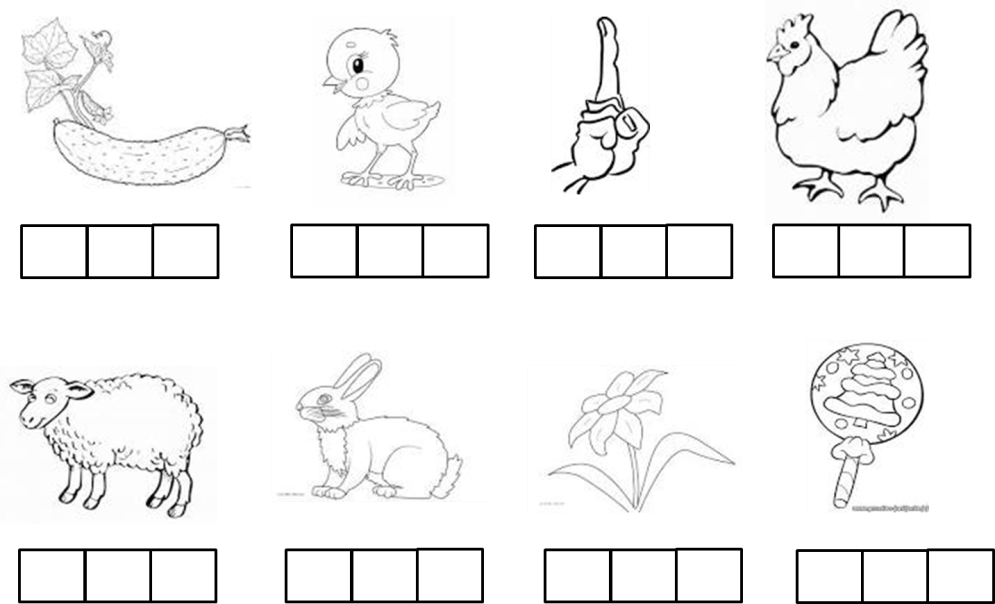 4. Звуковой анализ слова СИНИЦА5. Игра "Подружи слова"Цапля, на, жить , болото - Цапля живет на болоте.Заяц, лисица, боится - ...Улица, на, много , цветы - ....Теплица, расти, в , огурцы - ....Царь, царица, и , жить, дворец, во - ...6. Раскрась только те цветы, на которых изображена буква Ц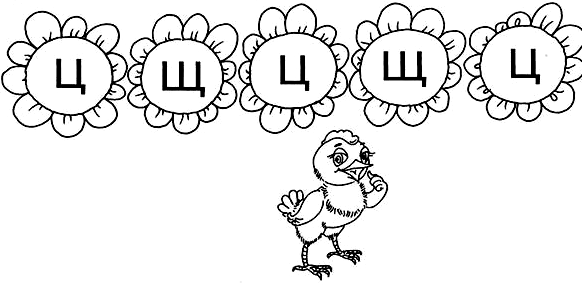 7. Допиши букву Ц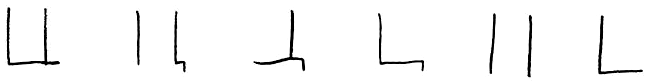 